                                                                                                                                                                                                                                                                                  Inbjudan/kallelse till årsmöte 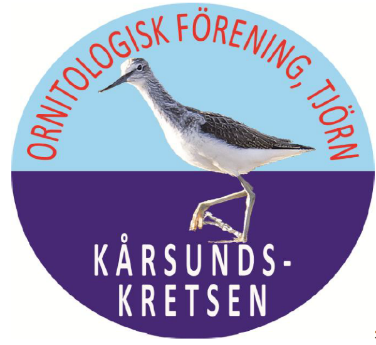                                           lördagen 9 november, kl 15.00 i Ladan, Ängeviken.Vi börjar kl 15 med sedvanliga årsmötesfrågor enligt det förslag till dagordning som delas ut och beslutas där och då:Berättelsen om det gångna året i föreningenRäkenskapernaOmval/nyval på förtroendeposternaOch så vidare.Cirka kl 16 lämnas ordet till ornitologen Thomas Liebig. Efter hans mycket uppskattade föredrag 30 mars om fåglar i skärgården har vi åter bjudit in honom. Han ska visa bilder och tala om:"Några holkhäckande fåglar och deras häckningsbiologi”Fika bjudes!Varmt välkommen!Göran Lindén, ordförandePS. Har du svårt att hitta till Ladan, ring mig 070-370 57 52. DS                         I samarbete med 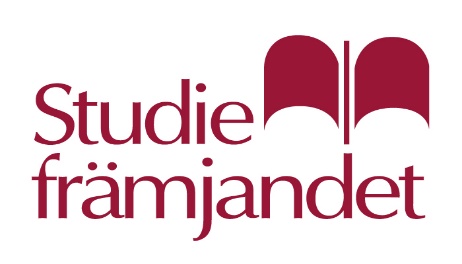 